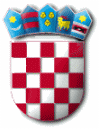    Goran Gržančić, dr.med.Predsjednik Općinskog vijeća Temeljem članka 56. Poslovnika Općinskog vijeća Općine Punat („Službene novine Primorsko – goranske županije“, broj 12/18, 3/20, 3/21 i 36/22) podnosim sljedećiAMANDMANna prijedlog Proračuna Općine Punat za 2023. godinus projekcijama za 2024. i 2025. godinuU prijedlogu Proračuna Općine Punat za 2023. godinu s projekcijama za 2024. i 2025. godinu u članku 3., Programu 1002 Predškolski odgoj i obrazovanje, Aktivnost Financiranje redovne djelatnosti DV Katarina Frankopan smanjuje se iznos za 20.000,00 EUR-a te se otvara nova pozicija Kapitalni projekt K101607 Fotonaponska elektrana na koji se uvrštava iznos od 20.000,00 EUR-a.O b r a z l o ž e n j eDječji vrtić Katarina Frankopan zatražio je od Općine Punat financiranje redovne djelatnosti u 2023. godini u iznosu 1.812.000 kn (240.493,73 €). Proračunom je prije dobivenog dopisa planirano 2.000.002,89 kn (265.446€) stoga je na poziciji višak od 20.000 €. Ovaj amandman se predlaže u svrhu izgradnje fotonaponske elektrane i stvaranja ušteda u potrošnji električne energije.          OPĆINSKI NAČELNIK        Daniel Strčić, bacc.inf.,v.r.REPUBLIKA   HRVATSKAPRIMORSKO – GORANSKA ŽUPANIJAOPĆINA PUNATOPĆINSKI NAČELNIKPunat, 25. studenog 2022. godine 